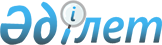 О внесении изменения и дополнений в постановление акимата Тупкараганского района от 30 апреля 2015 года № 97 "Об утверждении государственного образовательного заказа на дошкольное воспитание и обучение, размера подушевого финансирования и родительской платы на 2015 год"Постановление акимата Тупкараганского района Мангистауской области от 22 сентября 2015 года № 228. Зарегистрировано Департаментом юстиции Мангистауской области от 28 октября 2015 года № 2850      Примечание РЦПИ.

      В тексте документа сохранена пунктуация и орфография оригинала.

      В соответствии с Законами Республики Казахстан «О местном государственном управлении и самоуправлении в Республике Казахстан» от 23 января 2001 года и «Об образовании» от 27 июля 2007 года, акимат Тупкараганского района ПОСТАНОВЛЯЕТ:



      1. Внести в постановление акимата Тупкараганского района от 30 апреля 2015 года № 97 «Об утверждении государственного образовательного заказа на дошкольное воспитание и обучение, размера подушевого финансирования и родительской платы на 2015 год» (зарегистрировано в Реестре государственной регистрации нормативных правовых актов за № 2729, опубликовано в газете «Ақкетік арайы» 4 июня 2015 года № 29 (720) следующие изменение и дополнения:



      в приложении:



      исключить строку, порядковый номер 11;



      дополнить строками, порядковые номера 14 и 15 следующего содержания:

      2. Государственному учреждению «Тупкараганский районный отдел экономики и финансов» (Төлеген Ж.) обеспечить финансирование государственного образовательного заказа на дошкольное воспитание и обучение, размера подушевого финансирования на 2015 год в пределах предусмотренного плана финансирования.



      3. Государственному учреждению «Тупкараганский районный отдел образования» (Утесбаева А.) обеспечить государственную регистрацию настоящего постановления в органах юстиции, его официальное опубликование в средствах массовой информации и размещение на интернет-ресурсе акимата Тупкараганского района.



      4. Контроль за исполнением настоящего постановления возложить на заместителя акима Тупкараганского района Алтынгалиева Т.



      5. Настоящее постановление вступает в силу со дня государственной регистрации в Департаменте юстиции Мангистауской области и вводится в действие по истечении десяти календарных дней после дня его первого официального опубликования.

       Акима района                            Т. Асауов
					© 2012. РГП на ПХВ «Институт законодательства и правовой информации Республики Казахстан» Министерства юстиции Республики Казахстан
				14Государственное коммунальное казенное предприятие основанное на праве оперативного управления детский сад «Толағай» акимата Тупкараганского района50285939346,6815Государственное коммунальное казенное предприятие на праве оперативного управления детский сад «Алпамыс» акимата Тупкараганского района140244459346,68